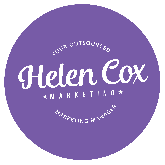 
METRICSBlog title:Blog Post date:Who is your audience and what problems will this post help solve?Have competitors written about this topic – what angle could you take that is different?What keywords would you like to include? Choose 2-3 keywords that you think your audience would be searching for:1.2.3.Have you included your key words in: 
Page title		□		Meta description	□Meta tag		□H1 tag			□1st Para			□How will you get your blog out there?Company Blog		□		Guest Blog                   	□Will you repurpose your blog? Infographic □    Vlog □    Template □Which channels will you distribute your blog on:Email                    	□		Twitter                	□LinkedIn		□		Google Plus         	□Facebook		□		Activity GoalActual Number of sharesNumber of followers increased on socialNumber of LeadsNumber of email subscribers